УтвержденаПостановлением администрацииАсбестовского городского округаот 11.12.2018 № 616-ПАПРОГРАММАКОМПЛЕКСНОГО РАЗВИТИЯ СОЦИАЛЬНОЙ ИНФРАСТРУКТУРЫАСБЕСТОВСКОГО ГОРОДСКОГО ОКРУГАНА 2018 - 2030 ГОДЫПрограмма комплексного развития социальной инфраструктуры (далее - Программа) Асбестовского городского округа разработана на основании Федерального закона от 06.10.2003 № 131-ФЗ «Об общих принципах организации местного самоуправления в Российской Федерации», Градостроительного кодекса Российской Федерации от 29.12.2004 № 190-ФЗ (с изменениями и дополнениями), Постановления Правительства Российской Федерации от 01.10.2015 № 1050 
«Об утверждении требований к программам комплексного развития социальной инфраструктуры поселений, городских округов», и в соответствии с Генеральным планом Асбестовского городского округа.Программа определяет основные направления развития социальной инфраструктуры, то есть объектов образования, здравоохранения, физической культуры, молодежной политики, культуры. Основу Программы составляет система программных мероприятий по различным направлениям развития социальной инфраструктуры. Данная Программа ориентирована на устойчивое развитие Асбестовского городского округа.Предусмотренное данной Программой развитие объектов социальной инфраструктуры городского округа позволит обеспечить потребность населения 
в социальных услугах и развитие инфраструктуры социального обслуживания 
в соответствии с Генеральным планом Асбестовского городского округа.Программа направлена на модернизацию и обновление объектов социальной инфраструктуры Асбестовский городской округ, доведение обеспеченности учреждениями социально-гарантированного уровня обслуживания (детские дошкольные учреждения, поликлиники, больницы) 
до нормативной, повышение уровня образования, здоровья, культуры, повышение доступности центров концентрации культурного обслуживания.Программа предусматривает реализацию следующих целей и задач 
в областях социальной инфраструктуры.Развитие образования:- обеспечение 	населения	городского	округа качественным образованием современного уровня, удовлетворяющим потребностям личности и общества;- воспитание учащихся образовательных учреждений с позиции общечеловеческих ценностей с учетом региональных культурных традиций и особенностей;- создание дополнительных мест в общеобразовательных организациях в соответствии с прогнозируемой потребностью и современными требованиями к условиям обучения;- обеспечение детей услугами загородных оздоровительных лагерей.Развитие здравоохранения:- создание условий для улучшения демографической ситуации;- стабилизация и улучшение эпидемиологической ситуации, обусловленной заболеваниями социального характера.Социальная защита населения:- обеспечение доступности в приоритетных сферах жизнедеятельности инвалидов и других маломобильных групп населения.Физическая культура, спорт и молодежная политика:- создание условий, обеспечивающих возможность населению Асбестовского городского округа вести здоровый образ жизни, систематически заниматься физкультурой и спортом.Культура и искусство:- повышение доступности, качества, объема и разнообразия услуг в сфере культуры, искусства;- сохранение культурного и исторического наследия Асбестовского городского округа;- поддержка творческих сил и создание условий для реализации их потенциала;- развитие сети учреждений культуры и искусства, укрепление материальной базы и их модернизацию;- повышение доступности и качества дополнительного художественно-эстетического образования детей.Раздел 1. ПАСПОРТ программы комплексного развития социальной инфраструктуры Асбестовского городского округа на 2018-2030 годыРаздел 2. ХАРАКТЕРИСТИКА СУЩЕСТВУЮЩЕГОСОСТОЯНИЯ СОЦИАЛЬНОЙ ИНФРАСТРУКТУРЫ АСБЕСТОВСКОГО ГОРОДСКОГО ОКРУГА2.1 Описание социально-экономического состояния Асбестовского городского округаАсбестовский городской округ расположен на восточной окраине Среднего Урала, на реке Большой Рефт, в 79 км к северо-востоку 
от Екатеринбурга. Асбестовский городской округ граничит с Артемовским, Белоярским, Режевским, Рефтинским, Березовским, Малышевским городскими округами и городским округом Сухой Лог. В состав городского входят населенные пункты – город Асбест, поселок  Белокаменный и поселок Красноармейский. Общая площадь территории Асбестовского городского округа составляет 76,79 тыс. га, в том числе:- площадь территории г. Асбест (сущ.) – 10911,8 га;- площадь п. Белокаменный (сущ.) – 125 га; - площадь территории п. Красноармейский (сущ.) – 55,5 га.На территории Асбестовского городского округа находятся реки: Большой Рефт, Пышма.На расстоянии 28 км от Асбестовского городского округа проходит автомобильная дорога федерального значения Р-351 «Екатеринбург-Тюмень» и 
на расстоянии 79 км дорога федерального значения М-5 «Урал». Ближайший речной порт расположен в г. Тюмень на расстоянии 295 км.Город соединён железнодорожной веткой с Транссибирской магистралью. Длина пути — 36 километров. Ветка электрифицирована. Рядом с городом расположены железнодорожные станции Свердловской железной дороги Асбест и Изумруд. Станция Асбест является конечной для пассажирского движения и связывает железнодорожную сеть общего пользования 
с ведомственной электрифицированной железнодорожной сетью 
ОАО «Ураласбест», которая также электрифицирована и по которой осуществляются грузоперевозки породы из асбестового карьера промышленными тяговыми агрегатами.Ближайший международный аэропорт «Кольцово» находится в городе Екатеринбург на расстоянии 67 км от Асбестовского городского округа.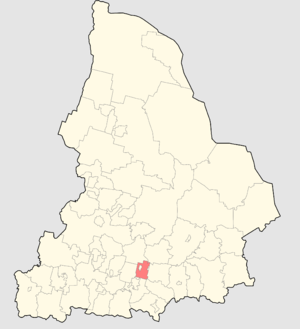 Рисунок 1. Схема расположения Асбестовского городского округаОсновным индикатором социального развития территории является его демографическая составляющая, оказывающая влияние на экономический и трудовой потенциал. Численность постоянного населения в Асбестовском городском округе 
по состоянию на 01.01.2018 составила 66339 человек, в том числе городского населения – 64091 человек (96,6%), сельского поселения – 2248 человек (3,4%).Динамика демографических показателей за период 2005-2017 представлена на рисунке 2.Рисунок 2. Динамика изменения численности населения Асбестовского городского округа (на начало года), человекДинамика движения численности населения Асбестовского городского округа с учетом естественного и миграционного оттока населения представлена 
в таблице 1.Таблица 1 - Динамика демографических показателей в Асбестовском городском округеВ настоящее время демографическая ситуация  в Асбестовском городском округе характеризуется тенденцией убывания численности населения. Численность населения по данным официальной статистики на 01.01.2018 уменьшилась на 1 процент к соответствующему периоду 2016 года и составила 66339 человек. С 2005 года численность населения Асбестовского городского округа уменьшилась на 9961 человека или на 13 процентов.Как видно из приведенных данных на территории Асбестовского городского округа происходит депопуляция населения,  за последние годы наблюдается динамика естественной убыли населения при этом показатели смертности и рождаемости также уменьшаются при росте миграционного оттока, основную часть которого составляют лица трудоспособного и репродуктивного возраста. В периоде  2018 - 2030 годов прогнозируется дальнейшее уменьшение числа жителей. Изменение общей численности населения Асбестовского городского округа до 2030 года с применением инерционного и базового прогноза представлена в таблице 2.Таблица 2. Изменение общей численности населения Асбестовского городского округа до 2030 годаОдним из ограничительных факторов развития Асбестовского городского округа в среднесрочной и долгосрочной перспективе будет являться демографическая ситуация, которая сложилась в Асбестовском городском округе.Общее население Асбестовского городского округа за период с 2018 года по 2030 год сократится на 8551 человек (12,8%) по инерционному прогнозу и 
на 2292 человек (3,4%) по базовому прогнозу.Для изменения указанных тенденций необходимо принятие кардинальных мер, направленных на привлечение инвестиций, создание новых высокопроизводительных рабочих мест, рост предпринимательской активности, снижение административных барьеров, увеличение числа субъектов малого и среднего предпринимательства, вовлечение в бизнес оборот не используемых промышленных объектов и земельных участков, что в конечном итоге должно привести к созданию новых рабочих мест, снизить зависимость от деятельности градообразующего предприятия.Основная цель функционирования объектов социальной инфраструктуры – полноценное и всестороннее развитие личности человека путем удовлетворения его бытовых, духовных и культурных ценностей. Для достижения этой цели социальная инфраструктура выполняет следующие функции:- создание условий для формирования прогрессивных тенденций 
в демографических процессах;- эффективное использование трудовых ресурсов;- обеспечение оптимальных жилищно-коммунальных и бытовых условий жизни населения;- улучшение и сохранение физического здоровья населения;- рациональное использование свободного времени гражданами.Основной целью функционирования объектов социальной инфраструктуры является полноценное и всестороннее развитие личности человека путем удовлетворения его бытовых, духовных и культурных потребностей.Развитие отраслей социальной инфраструктуры учитывает основные задачи социальной политики, направленной на улучшение качества жизни населения, повышение уровня его благосостояния и долголетия, формирование и воспроизводство здорового, творчески активного поколения. К ним относится, прежде всего, решение жилищной проблемы, ликвидация коммунального заселения, удовлетворение растущих потребностей населения в качественном жилье; повышение уровня и качества развития социальной инфраструктуры, создание культурной сферы жизнедеятельности человека; улучшение экологических условий жизни и труда; повышение профессионального уровня работников, как базы увеличения производительности труда и роста объема товаров и услуг; создание гарантий социальной защищенности всех групп населения, в том числе молодежи и пенсионеров; удовлетворение потребностей населения в товарах и услугах при повышении уровня платежеспособности населения.Исторически в Асбестовском городском округе сложился сравнительно мощный комплекс социальных сервисов для обслуживания населения, так или иначе связанного с градообразующим предприятием. Этот комплекс характеризуется высоким качеством предоставляемых услуг (общего образования), доступностью (в городском округе фактически отсутствует проблема дефицита мест в дошкольных образовательных учреждениях для детей в возрасте от 3 до 7 лет), разнообразием, относительно хорошей материально-технической базой муниципальных учреждений.2.2 Технико-экономические параметры существующих объектов социальной инфраструктуры Асбестовского городского округаОбразованиеОбразование является одним из ключевых подразделений социальной инфраструктуры любого муниципального образования. Основными ее составляющими являются детские дошкольные учреждения, общеобразовательные школы, система профессионального образования, система дополнительного образования детей.На территории Асбестовского городского округа реализуется Муниципальная программа «Развитие системы образования в Асбестовском городском округе до 2020 года», утвержденная постановлением администрации Асбестовского городского округа от 04.12.2013 № 766-ПА.По состоянию на 31.12.2017 на территории Асбестовского городского округа функционирует 38 образовательных организаций, подведомственных Управлению образованием Асбестовского городского округа (таблица 3), из них 22 дошкольных (таблица 4), 14 общеобразовательных (таблица 6) и 2 организации дополнительного образования (таблица 9).Таблица 3 - Структура сети муниципальных образовательных организаций Асбестовского городского округаВ Асбестовском  городском округе функционирует 24 детских садов, предназначенных для осуществления присмотра и ухода за детьми в возрасте 
от 1 до 7 лет. Общая вместимость учреждений составляет 5094 место. На сельской территории в п. Белокаменный  функционирует 1 детский сад на 150 мест и 
1 детский сад на отдаленной территории в микрорайоне 101 квартала на 130 мест. Перечень детских дошкольных образовательных учреждений Асбестовского городского округа представлен в таблице 4. Количество детей, посещающих дошкольные образовательные организации (от 1 до 7 лет) представлено 
в таблице 5.Таблица 4 - Перечень детских дошкольных образовательных учреждений Асбестовского городского округаТаблица 5 - Количество детей, посещающих дошкольные образовательные организации (от 1 года до 7 лет), тыс.человекВсего в Асбестовском городском округе проживает 5952 ребенка 
в возрасте от 0 до 7 лет. Муниципальные дошкольные образовательные организации города посещает 4302 ребенка в возрасте от одного года до семи лет.По состоянию на 29.12.2017 охват детей в возрасте от 1 года до 7 лет дошкольным образованием составил 81%. На 2017-2018 учебный год потребность в получении дошкольного образования детьми в возрасте от 3 лет до 7 лет удовлетворена на 100%. По состоянию на 29.12.2017 очередность в детские сады для детей 
в возрасте от 0 до 3 лет составила 1047 (2015 год – 1476, 2016 - 1238) человек, из них от 1 года до 3 лет – 429 (2015 год – 893, 2016 - 659) человек.Развитие системы дошкольного образования направлено, прежде всего, 
на организацию предоставления общедоступного качественного бесплатного дошкольного образования, присмотр и уход. На территории Асбестовского городского округа в полном объеме решается проблема обеспечения государственных гарантий доступности дошкольного образования для детей дошкольного возраста. Во исполнение Указа Президента Российской Федерации от 07 мая 2012 года № 599 «О мерах по реализации государственной политики 
в области образовании и науки» удовлетворение потребности в дошкольном образовании детей в возрасте от 3 до 7 лет составило 100 %. Доля детей, посещающих дошкольные образовательные организации 
от общего числа детей, проживающих на территории Асбестовского городского округа, за последние 10 лет значительно возросла.На территории Асбестовского городского округа функционирует 
14 общеобразовательных школ являющихся юридическими лицами:- на территории города Асбест- 12 школ;- на сельской территории - 1 школа- на отдаленной территории  (микрорайон 101- квартала) – 1 школа.Таблица 6 - Перечень общеобразовательных организаций, функционирующих на территории Асбестовского городского округаОсновным направлением развития общего образования Асбестовского городского округа являются введение и реализация федеральных государственных образовательных стандартов. В Асбестовском городском округе при реализации национально-регионального компонента государственного образовательного стандарта накоплен результативный опыт создания развивающей образовательной среды, нацеленной на формирование образовательных и личностных результатов учащихся. Введение новых стандартов является логическим продолжение начатой работы по развитию содержания образования и системы оценки результатов образования.Ключевым вопросом системы общего образования является система критериев оценки качества общего образования. На данный момент составляющими критериальной системы являются: образовательные результаты обучающихся в соответствии с государственными образовательными стандартами (как нового, так и предыдущего поколения), результаты государственной итоговой аттестации, организация воспитательной работы в образовательной организации. С 01 сентября 2012 года введен и реализуется в штатном режиме федеральный государственный образовательный стандарт начального общего образования (далее – ФГОС НОО) во всех первых и вторых классах общеобразовательных организаций Асбестовского городского округа, 
а с 01 сентября 2016 года введен и реализуется федеральный государственный стандарт начального общего образования для детей с ограниченными возможностями здоровья (далее - ФГОС НОО ОВЗ). В этой связи становится актуальным вопрос управления введением федеральных государственных образовательных стандартов в практику деятельности образовательных организаций, подведомственных Управлению образованием Асбестовского городского округа. Достичь желаемых результатов в этом направлении помогает соблюдение ряда условий: 1) адресная методическая поддержка учителей;2) создание необходимых материально-технических условий для организации образовательного процесса;3) поощрение и стимулирование деятельности учителя;4) научное управление инновационными процессами в образовательных организациях и др.Переход на новые образовательные стандарты сопровождается курсовой подготовкой педагогических и управленческих кадров для работы в соответствии с федеральными государственными образовательными стандартами общего образования. Реализация нового стандарта требует принципиальных изменений 
в части содержания образования, условий его реализации и оценки результатов.С 01.09.2012 в 5-х классах на территории осуществляется введение федерального государственного образовательного стандарта основного общего образования (далее – ФГОС ООО). В 2016-2017 учебном году в общеобразовательных организациях осуществлялась деятельность по подготовке условий для введения и реализации федерального государственного образовательного стандарта среднего общего образования (далее – ФГОС СОО):1. Во всех общеобразовательных организациях педагогические работники проходят курсовую подготовку. 2. Во всех общеобразовательных организациях разработаны планы-графики введения ФГОС СОО.Проблемными вопросами введения ФГОС остаются:недостаточное материально-техническое обеспечение реализации основных образовательных программ;неполное вовлечение родителей в разработку и реализацию основных образовательных программ. В 14 общеобразовательных организациях обучается более 7 000 человек, это свыше 10% всего населения округа.Стабильный рост численности обучающихся отмечается на территории Асбестовского городского округа начиная с 2014 года.Таблица 7 - Количество обучающихся (чел.) в муниципальных общеобразовательных организацияхДля повышения доступности качественного образования с 2017-2018 учебного года во всех общеобразовательных учреждениях обеспечена возможность организации всех видов учебной деятельности в одну смену. В подведомственных Управлению образования Асбестовского городского округа функционирует 2 муниципальных учреждения дополнительного образования, что остается постоянным на протяжении последних шести лет, 
в которых занимается 3010 детей и подростков в возрасте от 6 до 18 лет, что составляет 43 % от общего количества детей этого возраста. Численность детей, занимающихся в объединениях, за последние три года увеличилась на 71 человек (4%). Количество детских объединений, так же увеличилось до 210 (0,3%) 
по сравнению с 2013 годом – 197, в 2017 году количество детских объединений составило 210 объединений. Таблица 8 - Перечень учреждений дополнительного образования  на территории Асбестовского городского округа в сфере образованияСоциально значимым объектом в инфраструктуре Асбестовского городского округа является детский загородный оздоровительный лагерь «Заря», являющийся муниципальным автономным учреждением, учредителем является Управление образования Асбестовского городского округа (таблица 9).Таблица 9Отдых и оздоровление детей осуществляется в круглогодичном режиме. 
За год имеют возможность отдохнуть 3250 человек городских и иногородних детей и подростков от 6,5 до 18 лет в летний период и каникулярное время. Объекты лагеря введены в эксплуатацию с 1985 года,  в 2013 году построен плавательный бассейн площадью 808 кв. м на 60 мест, 2015 году проведен капитальный ремонт спальных корпусов № 3, № 6.На территории городского округа функционирует 3 учреждения среднего профессионального образования:1. Государственное автономное профессиональное образовательное учреждение Свердловской области «Асбестовский политехникум».2. Асбестовско-Сухоложский филиал государственного бюджетного профессионального образовательного учреждения «Свердловский областной медицинский колледж».3. Государственное профессиональное образовательное учреждение Свердловской области «Асбестовский политехникум».В связи с тем, что учреждения относятся к объектам областного значения, мероприятия по проектированию, строительству и реконструкции указанных объектов инфраструктуры в данной программе не отражены.КультураВ современном мире культура является важнейшим фактором, обеспечивающим духовное развитие населения, а также социальную стабильность и развитие гражданского общества. В Асбестовском городском округе накоплен значительный культурный потенциал: объекты культурного наследия и традиционные духовные ценности в национальном разнообразии, сеть муниципальных библиотек, культурно-досуговые учреждения и школы искусств, квалифицированный кадровый состав преподавателей, специалистов и руководителей. Организацией досуга населения занимаются 3 муниципальных учреждения культурно-досугового типа: МБУК «Центр культуры и досуга имени Горького» и его филиал «Центр народной культуры «Лад», МАУК «Киноконцертный театр «Прогресс», на территории поселка Белокаменный и отдаленных районах 
(п. Красноармейский, микрорайон  101 квартала) - МБУК «Вороний брод» 
пос. Белокаменного, а также иные организации и учреждения, библиотечная сфера представлена Центральной городской библиотекой.На территории Асбестовского городского округа реализуется муниципальная программа «Развитие культуры в Асбестовском городском округе до 2020 года», утвержденная постановлением администрации Асбестовского городского округа от 04.12.2013 № 763-ПА.Перечень объектов культуры на территории Асбестовского городского округа представлены в таблице 10.Таблица 10 - Перечень объектов культуры на территории Асбестовского городского округаВ учреждениях культуры реализуются проекты, направленные 
на обеспечение доступности культурных услуг для социально-незащищенных слоев населения, проходят гастроли театральных, цирковых и концертных организаций и творческие встречи с мастерами искусства. Ежегодно растет количество проводимых мероприятий и их участников (таблица 11).Таблица 11 - Динамика увеличения количества участников мероприятий, проводимых учреждениями культуры Асбестовского городского округаБлагодаря планомерной работе клубных объединений, все категории граждан, проживающих в г. Асбесте, имеют возможность заниматься творчеством, повышать свой культурный уровень, качественно проводить досуг. В учреждениях культурно-досуговой сферы города Асбеста действует 87 клубных формирований, в которых занимается 1669 человек, из них 3 коллектива имеют звание «Народный коллектив» и 4 коллектива имеют звание «Образцовый коллектив». В учреждениях культурно-досугового типа и Централизованной библиотечной системе работает 154 штатных сотрудника, в том числе 
136 работников, относящихся к основному персоналу.Услуги в области кинопоказа осуществляет муниципальное автономное учреждение культуры «Киноконцертный театр «Прогресс» Асбестовского городского округа, который в  2013 и 2015 годах был включен в Национальный Реестр «Ведущие учреждения культуры России». За последние годы проделан значительный объем работы по возрождению кинопоказа и привлечению зрителей, целенаправленно создаются более комфортные условия для посетителей кинотеатра: проведен капитальный ремонт кровли большого зала и фойе, проведена работа по совершенствованию кинооборудования, установлена современная звуковоспроизводящая аппаратура, цифровое оборудование для кинопоказа с возможностью демонстрации фильмов в формате 3D, обновлён большой экран, дополнительно к большому залу оборудован малый просмотровый зал на 21 место с повышенными комфортными условиями, приобретено оборудование для осуществления кинопоказов с подготовленным субтитрированием и тифлокомментированием. Ежегодно кинотеатр посещают более 65000 зрителей, из них около 12000 – дети, всего проводится более 
4000 киносеансов. За последние годы учреждением активизирована работа 
по организации концертов, с участием «звезд» российской эстрады.Ключевая цель в области культуры - это духовно-нравственное развитие и реализация творческого потенциала жителей Асбестовского городского округа.Следует отметить, в процессе выполнения полномочий органов местного самоуправления в сфере культуры, отдел культуры Администрации Асбестовского городского округа и муниципальные учреждения культуры Асбестовского городского округа сталкиваются с такими системными проблемами, как:- утрата частью населения Асбестовского городского округа, особенно молодежью, основ традиционной народной культуры;- старение кадров, работающих в сфере культуры;- недостаточная доступность учреждений для лиц с ограниченными возможностями здоровья;- необходимость постоянного совершенствования материально-технической базы учреждений культуры, в том числе в сельских населенных пунктах.В сфере культуры функционирует 2 школы дополнительного образования – художественная и музыкальная. Общее количество учащихся в 2017 году 
в Детской музыкальной школе и Детской художественной школе - 1172 ребенка, из них за счет средств местного бюджета - 842, а также по договору оказания услуг – 330 человек. На протяжении многих лет в детских школах искусств сохраняется стабильное число учащихся. Обе школы имеют высшую категорию и являются кустовыми методическими центрами. Школы искусств ведут активную концертно-просветительскую деятельность. Учащиеся детских школ искусств города принимают активное участие в конкурсах и фестивалях различного уровня: международных, региональных, областных, кустовых и городских, результатом высоких достижений становятся дипломы, грамоты и благодарности. На 01.01.2018 в конкурсных мероприятиях, фестивалях, выставок областного, регионального, межрегионального, всероссийского, международного значения и открытых муниципальных творческих конкурсов двух школ искусств (Асбестовская детская музыкальная школа и Асбестовская детская художественная школа) приняли участие 2176 человек, что составляет 14,8% от общего числа детей в Асбестовском городском округе – 14727 человек. В 2017 году  лауреатами международных конкурсов стали - 26 учащихся; всероссийского уровня – 37 человек; межрегионального значения – 19 учащихся; областных – 78. Таблица 12 - Перечень учреждений дополнительного образования  на территории Асбестовского городского округа в сфере культурыС 2019 года «Асбестовская детская музыкальная школа» и «Асбестовская детская художественная школа» перейдут в ведение Министерства культуры Свердловской области в соответствии с Решением Думы Асбестовского городского округа от 26.07.2018 № 13/10 «О передаче недвижимого имущества, движимого имущества, нефинансовых и финансовых активов, обязательств и финансовых результатов по балансу Муниципального бюджетного учреждения дополнительного образования «Асбестовская детская музыкальная школа» 
в государственную собственность Свердловской области», Решением Думы Асбестовского городского округа от 26.07.2018 № 13/11 «О передаче недвижимого имущества, движимого имущества, нефинансовых и финансовых активов, обязательств и финансовых результатов по балансу Муниципального бюджетного учреждения дополнительного образования «Асбестовская детская художественная школа» в государственную собственность Свердловской области», а также постановлениями администрации Асбестовского городского округа от 10.08.2018 № 390-ПА «О безвозмездной передаче Муниципального бюджетного учреждения дополнительного образования «Асбестовская детская художественная школа» в государственную собственность Свердловской области», от 10.08.2018 № 391-ПА «О безвозмездной передаче Муниципального бюджетного учреждения дополнительного образования «Асбестовская детская музыкальная школа» в государственную собственность Свердловской области».Физическая культура, спорт и молодежьВ Асбестовском городском округе создана развитая система физической культуры и спорта, которая обеспечивает условия для активного отдыха и занятий физической культурой и спортом, формирования потребности в здоровом образе жизни, воспитании здорового, сильного человека, увеличение числа жителей, систематически занимающихся физической культурой и спортом.На территории Асбестовского городского округа реализуется муниципальная программа «Развитие физической культуры и спорта 
в Асбестовском городском округе до 2020 года», утвержденная постановлением администрации Асбестовского городского округа от 04.12.2013 № 765-ПА 
(с изменениями).Основным показателем, динамика роста которого, свидетельствует 
об эффективности органов местного самоуправления в сфере физической культуры и спорта, является показатель удельного веса населения, систематически занимающегося физической культурой и спортом. Численность систематически занимающихся физической культурой и спортом в общей численности населения Асбестовского городского округа в возрасте 3-79 лет растет и составляет по итогам 2017 года 22 593 чел., или 36,5 % по отношению к общей численности постоянного населения Асбестовского городского округа в возрасте 3-79 лет (61978 чел.), что выше показателя по итогам 2016 года ( 22071 чел. или 34,1%). Динамика  численности занимающихся  физической культурой и спортом представлена в таблице 13.Таблица 13 - Динамика численности занимающихся  физической культурой и спортом, человекТаблица 14 - Перечень физической культуры и спорта на территории Асбестовского городского округаПриоритетная цель сферы физической культуры и спорта - создание условий для развития видов спорта, направленных на формирование гармоничной личности, физически и духовно здорового молодого поколения, а также повышение конкурентоспособности спортсменов Асбестовского городского округа на соревнованиях различного уровня.Вместе с тем, существуют проблемные тенденции в области физической культуры и спорта:– недостаточное привлечение населения к регулярным занятиям физической культурой (к 2020 году численность занимающихся физической культурой и спортом в Свердловской области должна составить 40% от общей численности населения, в настоящее время в Асбестовском городском округе – 34,1 % по отношению к общей численности постоянного населения Асбестовского городского округа);– уровень фактической обеспеченности учреждениями физической культуры и спорта в городском округе ниже нормативной потребности. В феврале 2013 года введен в строй физкульутрно-оздоровительный комплекс 
с искусственным льдом. В 2014-2016 годах проведена реконструкция спортивного ядра стадиона «Ураласбест». Несмотря на усилия последних лет, направленные 
на развитие материальной базы физической культуры и спорта, обеспеченность населения объектами спортивной инфраструктуры в Асбестовском городском округе остается недостаточной; – многие спортивные объекты городского округа не соответствуют современным требованиям, не сертифицированы и не включены в реестр объектов спорта Российской Федерации, что является необходимым условием для проведения соревнований высокого уровня. Есть необходимость приведения объектов спорта Асбестовского городского округа в соответствие 
с установленными требованиями;– существующая материально-техническая база в настоящее время не отвечает в полной мере задачам обеспечения физкультурно-спортивной отрасли и не может удовлетворять потребностям растущего спроса различных категорий населения в занятиях физической культурой и спортом, включая лиц 
с ограниченными возможностями здоровья и инвалидов.В сфере физкультуры и спорта на территории Асбестовского городского округа функционируют 3 учреждения дополнительного образования, 2 из которых подведомственные администрации Асбестовского городского округа и 
1 государственное учреждение. В 2012 году построен физкультурно-оздоровительного комплекс с искусственным льдом «Асбестовская хоккейная школа», который в 2016 году перешел в ведение Министерства физкультуры и спорта Свердловской области в соответствии с Распоряжением Правительства 
от 28.12.2016 № 1357-РП «О приеме в государственную собственность Свердловской области муниципального автономного учреждения дополнительного образования детско-юношеская хоккейная школа» Асбестовского городского округа».Таблица 15 - Перечень учреждений дополнительного образования на территории Асбестовского городского округа в сфере физкультуры и спортаВ целях организации работы с молодежью в рамках реализации государственной молодежной стратегии в Асбестовском городском округе реализуется подпрограмма «Молодежь Асбестовского городского округа» 
в рамках целевой программы «Развитие физической культуры и спорта 
в Асбестовском городском округе до 2020 года», утвержденная постановлением администрации Асбестовского городского округа от 04.12.2013 № 765-ПА. Администрация Асбестовского городского округа реализует государственную молодежную политику в системе взаимодействия всех субъектов молодежной политики. Учреждениями, реализующими подпрограмму «Молодежь Асбестовского городского округа» являются:- Муниципальное бюджетное учреждение по работе с молодежью «Молодежный досуговый центр» Асбестовского городского округа, в котором занимаются 220 человек;- Муниципальное бюджетное учреждение по работе с молодежью «Центр детско-подростковый» Асбестовского городского округа, в 8 клубах 
детско-подростковых занимаются 502 человека;- Муниципальное бюджетное учреждение по работе с молодежью «Центр социально-психологической помощи «Ковчег» Асбестовского городского округа, в котором занимаются 460 человек.ЗдравоохранениеЗдравоохранение является одним из важнейших подразделений социальной инфраструктуры.Основной целью развития системы здравоохранения является обеспечение доступности медицинской помощи и повышение эффективности медицинских услуг, объемы, виды и качество которых должны соответствовать уровню заболеваемости и потребностям населения.Система здравоохранения Асбестовского городского округа включает государственные и частные учреждения. Ведущее учреждение по оказанию государственных услуг в сфере здравоохранения  - Государственное автономное учреждение здравоохранения Свердловской области «Городская больница город Асбест». Перечень учреждений здравоохранения на территории Асбестовского городского округа представлен в таблице 16.Таблица 16 – Перечень учреждений здравоохранения на территории Асбестовского городского округаСерьезное негативное влияние на деятельность здравоохранения оказывают растущий дефицит врачебных кадров, стойкое снижение укомплектованности врачебным персоналом, что приводит к снижению доступности и качества медицинской помощи населению города.На протяжении последних лет сохраняется тенденция к сокращению численности врачей, так в 2009 году работало 198 врачей, в 2015 году - 182 врачей, в 2016 году - 180 врачей, в 2017 году – 179 врачей. За восемь лет общее снижение составило 19 врачей.В возрастной структуре врачебного персонала 43 % врачи пенсионного и предпенсионного возрастов.Основными причинами прогрессирующего снижения укомплектованности кадрами являются: отток врачебных кадров в более крупные города, как правило, уезжают высокопрофессиональные специалисты; выход на пенсию медицинских работников не восполняется приходом молодых специалистов.Анализ материально-технического состояния лечебно-профилактических учреждений Асбестовского городского округа показал, что материально-техническая база системы здравоохранения имеет высокий износ. В сложившейся ситуации возникает множество трудностей не только с внедрением и развитием новых технологий в оказании медицинской помощи, что в свою очередь, позволило бы сократить сроки лечения больных, следовательно, и сократить расходы на здравоохранение, но и трудно сохранять уже внедренные методы диагностики и лечения.В связи с тем, что учреждения здравоохранения, расположенные 
на территории Асбестовского городского округа, относятся к объектам областного значения, мероприятия по проектированию, строительству и реконструкции объектов социальной инфраструктуры в сфере здравоохранения 
в данной программе не отражены.Социальная защита населенияСоциальная защита населения - это совокупность социально-экономических мероприятий, проводимых государством и обществом и обеспечивающих предоставление оптимальных условий жизни, удовлетворение потребностей, поддержание жизнеобеспечения и деятельного существования личности и социальной группы, совокупность мер, преодолевающих последствия ситуаций риска в жизни граждан, комплекс мер по обеспечению гарантированного государством минимального уровня материальной поддержки социально уязвимых слоев населения в период экономических преобразований и связанного с этим снижения уровня жизни.Социальная поддержка граждан обеспечивается также в форме социального обслуживания путем предоставления широкого спектра социальных услуг лицам, находящимся в трудной жизненной ситуации: гражданам пожилого возраста, инвалидам, семьям с детьми, лицам без определенного жительства и занятий, детям-сиротам, детям, оставшимся без попечения родителей. На территории Асбестовского городского округа реализуется муниципальная программа «Социальная поддержка и социальное обслуживание населения Асбестовского городского округа до 2020 года», утвержденную постановлением администрации Асбестовского городского округа от 04.12.2013 № 770-ПА.Развитие сферы социального обеспечения Асбестовского городского округа планируется за счет создания доступных и комфортных условий для социально-незащищенных групп населения. Одним из основных направлений деятельности в сфере социальной защиты населения остается формирование доступной среды для инвалидов и маломобильных групп населения.На территории муниципального образования в области социальной защиты населения оказывают услуги следующие областные государственные учреждения социальной защиты населения:- Территориальный отраслевой исполнительный орган государственной власти Свердловской области - Управление социальной защиты населения министерства социальной защиты населения Свердловской области по городу Асбесту;- ГАУ «Комплексный центр социального обслуживания населения города Асбеста»;- ГБУСО СО «Социально-реабилитационный центр для несовершеннолетних города Асбеста»;- ГКУСО СО «Социально-реабилитационный центр для несовершеннолетних № 2 города Асбеста» (Детский дом).Перечень объектов социальной защиты населения на территории Асбестовского городского округа представлен в таблице 17.Таблица 17 - Перечень объектов социальной защиты населения на территории Асбестовского городского округаОсновной целью сферы социальной защиты населения является оказание мер дополнительной социальной поддержки населению Асбестовского городского округа.2.3. Прогнозируемый спрос на услуги социальной инфраструктурыВ период реализации программы прогнозируется тенденция сокращения численности населения. Численность населения Асбестовского городского округа в перспективном периоде определена следующими условиями: - уровнем снижения или повышения рождаемости и естественного воспроизводства; - возможностью организации новых рабочих мест в различных сферах экономической деятельности.Ориентировочный прогноз численности населения Асбестовского городского округа представлен в таблице 18.Таблица 18 - Прогноз численности Асбестовского городского округаКак показывает прогнозный расчет, преобладает устойчивая тенденция снижения численности населения округа.Таким образом, прогнозная численность населения Асбестовского городского округа в 2030 году составит 63,9 тыс. чел.Потребность в учреждениях социальной инфраструктуры определена исходя из прогнозируемой численности населения городского округа 
по состоянию на 2030 год. При расчете использовались требования 
НГПСО 1-2009.66 утвержденные Постановлением Правительства Свердловской области от 15.03.2010 № 380-ПП «Об утверждении нормативов градостроительного проектирования Свердловской области», а также 
в соответствии с распоряжением Минкультуры России Российской Федерации 
от 02.08.2017 № Р-965 «Об утверждении Методических рекомендаций субъектам Российской Федерации и органам местного самоуправления по развитию сети организаций культуры и обеспеченности населения услугами организаций культуры».Асбестовский городской округ относится к группе больших муниципальных образований в соответствии с нормативами градостроительного проектирования Свердловской области.Определение места размещения объектов социальной инфраструктуры подлежит уточнению на этапе разработки проектов планировки территории.Расчет спроса на объекты социальной инфраструктуры на территории Асбестовского городского округа представлены в таблице 19.--------------------------------<*> Примечание: Нормативы, приведенные в Постановлении Правительства Свердловской области от 29.12.2017 № 1039-ПП «Об утверждении методических рекомендаций по развитию сети организаций культуры и обеспеченности населения услугами организаций культуры в Свердловской области».<**> Нормативы, приведенные в Приказе Министерства спорта Российской Федерации от 21.03.2018 № 244 «Об утверждении методических рекомендаций о применении нормативов и норм при определении потребности субъектов российской федерации в объектах физической культуры и спорта».По данным таблицы можно сделать следующие выводы об уровне обеспеченности населения Асбестовского городского округа объектами социальной сферы:Высокая обеспеченность объектами образования. На перспективу до 2030 года на территории Асбестовского городского округа количество мест в учреждениях дошкольного, общего и дополнительного образования соответствует нормативным значениям на территории Свердловской области.Дефицит кинозалов.По данным таблицы наблюдается нехватка мест в кинотеатре. Кроме этого, в соответствии с Постановлением Правительства Свердловской области 
от 29.12.2017 № 1039-ПП «Об утверждении методических рекомендаций 
по развитию сети организаций культуры и обеспеченности населения услугами организаций культуры в Свердловской области» также наблюдается нехватка кинозалов на территории Асбестовского городского округа.недостаток объектов физической культуры, спорта и молодежной политики.По данным таблицы наблюдается ограниченность плавательных бассейнов, спортивных залов, подростково-молодежных клубов, что не позволяет вовлечь население в систематические занятия спортом и физической культурой. Однако проведение физкультурно-оздоровительных и спортивно-массовых мероприятий среди различных категорий населения и развитие сети детских юношеских спортивных школ позволяет Асбестовскому городскому округу оставаться одним из передовых в Свердловской области.2.4. Оценка нормативно-правовой базы, необходимой для функционирования и развития социальной инфраструктуры Асбестовского городского округаПрограмма комплексного развития социальной инфраструктуры Асбестовского городского округа разработана в целях реализации положений заложенных в Генеральном плане Асбестовского городского округа на период действия до 2030 года.Реализация мероприятий данной программы позволит обеспечить потребность населения в социальных услугах и развитие инфраструктуры социального обслуживания Асбестовского городского округа. Это позволит повысить доступность и качество услуг образования, расширить возможности для культурно-духовного развития жителей города, обеспечить доступность занятий физической культурой и спортом для всех групп населения, повысить уровень жизни, сократить миграционный отток квалифицированных кадров.Генеральный план Асбестовского городского округа был разработан на основании методологического принципа рассмотрения территории как совокупности четырёх систем - пространственной, социальной, экологической, экономической. Проектные предложения по территориальному планированию направлены на достижение устойчивого социально-экономического развития путем последовательной реализации планируемых мероприятий органами управления через градостроительную, земельную, инвестиционную, экономическую политики.Целью пространственного развития территории Асбестовского городского округа является совершенствование пространственной организации городского округа, содействующей формированию человеческого капитала на основе удовлетворения изменяющихся потребностей населения в благоприятной среде жизнедеятельности, формированию экономического уклада, сохранению и упрочнению безопасности Асбестовского городского округа.  К основным задачам стратегии пространственного развития Асбестовского городского округа  относятся:1. Создание благоприятной среды жизнедеятельности населения, безопасной экологической обстановки средствами планировки и межевания застраиваемых территорий, благоустройства и озеленения городского округа.2. Повышение экономической эффективности использования территории.3. Рост уровня комфортной городской среды.4. Увеличение архитектурной привлекательности Асбестовского городского округа, создание индивидуального облика городского округа, отвечающего современным архитектурным и эстетическим требованиям.5. Создание муниципальной градостроительной информационной системы.6. Повышение уровня жилищной обеспеченности населения.7. Упорядочение застройки нежилых зон.8. Соблюдение баланса интересов отдельного человека, сообщества 
в целом и отдельных землепользователей.9. Повышение уровня экологической безопасности проживания, в том числе планировочными методами.10. Создание рациональной транспортной инфраструктуры, с учетом современного и перспективного уровня автомобилизации населения.11. Максимальное сохранение природных лесных массивов и использование их в рекреационных целях.Цель и задачи пространственного развития соответствуют целям стратегического плана в части градостроительного обеспечения формирования благоприятной социальной среды, развития различных отраслей экономики округа и его инфраструктуры, совершенствования нормативно-правовой базы, улучшения качества среды проживания.Данная нормативно - правовая база является необходимой и достаточной для дальнейшего функционирования и развития социальной инфраструктуры Асбестовского городского округа.Раздел 3. Перечень мероприятий (инвестиционных проектов) по проектированию, строительству и реконструкции объектов социальной инфраструктуры  Асбестовского городского округаПеречень мероприятий (инвестиционных проектов) по проектированию, строительству и реконструкции объектов социальной инфраструктуры Асбестовского городского округа учитывает планируемые мероприятия 
по проектированию, строительству и реконструкции объектов социальной инфраструктуры федерального значения, регионального значения, местного значения, а также мероприятий, реализация которых предусмотрена по иным основаниям за счет внебюджетных источников.Цель мероприятий по развитию в рамках настоящего приоритетного направления: обеспечение широкого доступа всех социальных слоев населения 
к услугам объектов социальной сферы.Для достижения поставленной цели необходимо решить следующие задачи:1. Создание условий для повышения качества и разнообразия муниципальных услуг, в том числе на базе объектов социальной сферы.2. Развитие профессионального образования и профессиональной подготовки в рамках каждого отраслевого направления (учащиеся, педагогические работники).3. Развитие материально-технической базы и модернизация работы учреждений в соответствии с современными требованиями предоставления услуг.4. Обеспечение равного доступа и возможности реализации творческого потенциала для всех социальных слоев населения.5. Информатизация отраслей социальной сферы. При переходе к новому образу современного населенного пункта особое внимание необходимо уделять повышению качества жизни человека. Одно из первостепенных мест в этой связи принадлежит созданию системы учреждений, обеспечивающих удовлетворение социальных, культурных, бытовых, духовных потребностей человека 
в соответствии с требованиями времени и развитием общества.Перечень мероприятий программы на плановый период 2018-2030 гг. представлен в таблице 20.Таблица 20 - Перечень мероприятий программы на плановый период 2018-2030 гг.Раздел 4. Оценка объемов и источников финансирования мероприятий (инвестиционных проектов) по проектированию, строительству и реконструкции объектов социальной инфраструктуры Асбестовского городского округаПрограмма инвестиционных проектов включает перечень мероприятий 
по проектированию, строительству и реконструкции объектов социальной инфраструктуры городского округа в областях образования, культуры и физической культуры и массового спорта.В качестве источников финансирования в целях реализации Программы могут применяться следующие источники финансирования: бюджетные и внебюджетные средства. Бюджетные средства включают следующие уровни бюджетов: федеральный бюджет, областной бюджет, местный бюджет.Объем и источники финансирования мероприятий (инвестиционных проектов), требуемый для развития социальной инфраструктуры Асбестовского городского округа, представлен в таблице 21. Прогнозный общий объем финансирования программы на период 2018-2030 годы составляет 1230298,0 тыс. руб.Таблица 21Объемы и источники финансирования мероприятий (инвестиционных проектов) по проектированию, строительству и реконструкции объектов социальной инфраструктуры Асбестовского городского округа (тыс.рублей)Раздел 5. Оценка эффективности мероприятий (инвестиционных проектов) по проектированию, строительству, реконструкции объектов социальной инфраструктуры Асбестовского городского округаПри реализации Программы ожидаются следующие результаты:- повышение качества, комфортности и уровня жизни населения Асбестовского городского округа;- нормативная доступность и обеспеченность объектами социальной инфраструктуры жителей Асбестовского городского округа в сфере образования, здравоохранения, культуры, физической культуры и массового спорта;- сохранение культурно-исторического наследия на территории Асбестовского городского округа.Оценка эффективности реализации Программы осуществляется по итогам ежегодного выполнения Программы ответственными исполнителями.Целью и задачами оценки эффективности реализации Программы являются выявление соответствия выполнения программных мероприятий (инвестиционных проектов) по проектированию, строительству и реконструкции объектов социальной инфраструктуры, установленным в Программе параметрам и нормативам градостроительного проектирования, своевременное выявление и корректировка отклонений от утвержденных целей и задач Программы.Оценка эффективности реализации Программы проводится на основе анализа выполнения программных мероприятий и достижения значений целевых индикаторов и показателей в соответствии с таблицей 22.Таблица 22 - Целевые индикаторы развития социальной инфраструктуры Асбестовского городского округаРаздел 6. Предложения по совершенствованию нормативно-правового и информационного обеспечения развития социальной инфраструктуры, направленные на достижение целевых показателей программыРеализация программы осуществляется через систему программных мероприятий утвержденных муниципальных программ Асбестовского городского округа, а так же с учетом областных программ, реализуемых на территории городского округа.В соответствии с изложенной в программе политикой необходимо конкретизировать мероприятия в утвержденных муниципальных программах, способствующие достижению поставленных программой задач.Программа подлежит корректировке или пересмотру при вступлении 
в силу приказов, распоряжений, методических указаний и других нормативных актов, регламентирующих требования к программам комплексного развития социальной инфраструктуры, документам территориального планирования и сопутствующим схемам и программам.Программа может корректироваться в зависимости от обеспечения финансирования, изменения условий функционирования и потребностей объектов социальной инфраструктуры, повлекшие значительное отклонение фактических показателей (индикаторов мониторинга) эффективности функционирования систем по отношению к показателям, предусмотренных Программой.Наименование программыПрограмма комплексного развития социальной инфраструктуры Асбестовского городского округа на 2018 - 2030 годыОснование для разработки ПрограммыФедеральный закон от 06 октября 2013 года № 131-ФЗ «Об общих принципах организации местного самоуправления в Российской Федерации».Градостроительный кодекса Российской Федерации.Постановление Правительства Российской Федерации от 01.10.2015 № 1050 «Об утверждении требований к программам комплексного развития социальной инфраструктуры поселений, городских округов».Распоряжение Минкультуры России Российской Федерации  от 02.08.2017 № Р-965 «Об утверждении Методических рекомендаций субъектам Российской Федерации и органам местного самоуправления по развитию сети организаций культуры и обеспеченности населения услугами организаций культуры».Постановление Правительства Свердловской области от 29.12.2017 № 1039-ПП «Об утверждении методических рекомендаций по развитию сети организаций культуры и обеспеченности населения услугами организаций культуры в Свердловской области».Нормативы градостроительного проектирования Свердловской области НГПСО 1-2009.66, утвержденные Постановлением Правительства Свердловской области от 15.03.2010 № 380-ПП «Об утверждении нормативов градостроительного проектирования Свердловской области».Приказ Министерства здравоохранения Российской Федерации от 20.04.2018 № 182 «Об утверждении методических рекомендаций о применении нормативов и норм ресурсной обеспеченности населения в сфере здравоохранения».Приказ Министерства спорта Российской Федерации от 21.03.2018 № 244 «Об утверждении методических рекомендаций о применении нормативов и норм при определении потребности субъектов российской федерации в объектах физической культуры и спорта».Генеральный план Асбестовского городского округа, утвержденный Решением Думы Асбестовского городского округа от 25.12.2012 № 16/16 (с изменениями).Муниципальная программа «Развитие системы образования в Асбестовском городском округе до 2020 года», утвержденную постановлением администрации Асбестовского городского округа от 04.12.2013 № 766-ПАМуниципальная программа «Развитие культуры в Асбестовском городском округе до 2020 года», утвержденную постановлением администрации Асбестовского городского округа от 04.12.2013№ 763-ПА.Муниципальная программа «Развитие физической культуры и спорта в Асбестовском городском округе до 2020 года», утвержденную постановлением администрации Асбестовского городского округа от 04.12.2013 № 765-ПА.Муниципальная программа «Социальная поддержка и социальное обслуживание населения Асбестовского городского округа до 2020 года», утвержденную постановлением администрации Асбестовского городского округа от 04.12.2013  № 770-ПАЗаказчик Программы, его местонахождениеАдминистрация Асбестовского городского округа. Адрес: 624260, Свердловская область, г. Асбест,  ул. Уральская, д. 73Основной разработчик Программы, его местонахождениеАдминистрация Асбестовского городского округа. Адрес: 624260, Свердловская область, г. Асбест,                               ул. Уральская, д. 73Цель ПрограммыСбалансированное, комплексное развитие социальной инфраструктуры Асбестовского городского округа в соответствии с установленными потребностями в объектах социальной инфраструктурыЗадачи Программы1. Развитие социальной инфраструктуры городского округа путем формирования благоприятного социального климата для обеспечения эффективной трудовой деятельности, повышения уровня жизни населения, сокращения миграционного оттока в Асбестовском городском округе.2. Привлечение широких масс населения к занятиям спортом и культивирование здорового образа жизни за счет строительства, реконструкции и модернизации спортивных сооружений.3. Создание условий для получения качественного дошкольного, общего и дополнительного образования, предоставление дополнительных мест в детских дошкольных учреждениях за счет строительства, реконструкции и модернизации муниципальных образовательных учреждений, организация системной работы по созданию новых мест в муниципальных общеобразовательных организациях в соответствии с прогнозируемой потребностью и современными условиями обучения.4. Обеспечение доступности и качества услуг, оказываемых населению в сфере культуры и дополнительного образования в сфере культуры.5. Повышение доступности объектов социальной инфраструктуры для всех категорий населенияЦелевые показатели (индикаторы) Программы- доля детей дошкольного возраста, обеспеченных местами в детских дошкольных образовательных муниципальных учреждениях; - доля детей школьного возраста, обеспеченных местами в муниципальных школах; - доля детей, обучающихся по дополнительным образовательным программам; - количество построенных и реконструированных учреждений образования, введенных в эксплуатацию; - посещаемость учреждений культуры; - количество построенных и реконструированных учреждений культуры, введенных в эксплуатацию; - доля учреждений культуры и искусства, находящихся в удовлетворительном состоянии, в общем количестве учреждений культуры и искусства; - доля населения, систематически занимающегося физической культурой и спортом в общей численности населения в возрасте от 3-79 лет; - количество построенных и реконструированных учреждений физической культуры и спорта, введенных в эксплуатацию; - уровень обеспеченности населения спортивными сооружениями, исходя из единовременной пропускной способности объектов спортаУкрупненное описание запланированных мероприятий (инвестиционных проектов) по проектированию, строительству, реконструкции объектов социальной инфраструктуры1. Строительство здания МАОУ «Средняя общеобразовательная школа № 30» Асбестовского городского округа.2. Реконструкция МБОУ «Основная общеобразовательная школа № 12» Асбестовского городского округа.3. Реконструкция стадиона МАОУ «Средняя общеобразовательная школа № 21».4. Оборудование спортивной площадки МАУ «Детский загородный оздоровительный лагерь «Заря».5. Проектирование и капитальный ремонт филиала «Центр народной культуры «Лад» МБУК «ЦКиД им. Горького».6. Проектирование и строительство парковой зоны МБУК «Центр культуры и досуга им. Горького» в рамках  программы «Комфортная городская среда»7. Проектирование и реконструкция здания МАУК «Киноконцертный театр «Прогресс» Асбестовского городского округа.8. Проектирование и капитальный ремонт фасада МБУК «Центр культуры и досуга им. Горького.9. Проектирование и строительство конно-спортивного отделения.10. Проектирование и реконструкция спортивных площадок стадиона «Ураласбест».11. Проектирование и реконструкция трибун  стадиона «Ураласбест».12. Проектирование и строительство лыжной базы и лыжероллерной трассы.13. Проектирование и строительство физкультурно-оздоровительного комплекса.14. Проектирование и строительство плавательного бассейна.Сроки и этапы реализации программыСрок реализации Программы 2018 - 2030 годы. Мероприятия и целевые показатели (индикаторы), предусмотренные Программой, рассчитаны на первые 5 лет с разбивкой по годам, а на последующий период (до окончания срока действия Программы) - без разбивки по годамОбъемы и источники финансирования программыПрогнозный общий объем финансирования Программы на период 2018 - 2030 годы составляет 893 298,00 тыс. руб., в том числе по годам:2018 – 430,0 тыс. рублей;2019 – 77 540,0 тыс. рублей;2020 – 25 800,00 тыс. рублей;2021 – 95 440,0 тыс. рублей;2022 – 217 888,0 тыс. рублей; 2023 – 10000,0 тыс. рублей;2024-2028 – 503 200,0 тыс. рублей;2029-2030 – 300 000,0 тыс. рублей.Финансирование входящих в Программу мероприятий осуществляется за счет средств бюджета Свердловской области, бюджета Асбестовского городского округа в рамках утвержденных муниципальных программ Асбестовского городского округа, а так же с учетом областных программ, реализуемых на территории городского округаОжидаемые результаты реализации программыПовышение уровня жизни населения, а также достижение нормативного уровня обеспеченности населения учреждениями образования, здравоохранения, культуры, физической культуры и спортаПериод2005200620072008200920102011201220132014201520162017Численность постоянного населения на начало года (чел.)76300754007420073614731047230071148704826978269192684516762066339Сокращение численности постоянного населения (по сравнению с предыдущим годом), чел.--900-1200-586-510-804-1152-666-700-590-741-831-1281Число родившихся (чел.)86878293697098694897810751001986946811664Число умерших
 (чел.)1376120212021197109810741141116110631135120111781115Рождаемость (на 1 тыс. населения)11,410,412,613,213,513,113,815,314,314,313,812,09,9Смертность (на 1 тыс. населения)18,015,916,216,31514,916,116,615,216,317,417,316,7Коэффициент естественного прироста(на 1 тыс. населения)-6,6-5,5-3,6-3,1-1,5-1,8-2,3-1,3-0,8-2,2-3,6-5,3-6,7Численность населения, человек:ПериодПериодПериодПериодПериодПериодПериодПериодПериодПериодПериодПериодПериодЧисленность населения, человек:2018201920202021202220232024202520262027202820292030по инерционному подходу66059653266460263886631786247761785611006042359753590905843557788по базовому подходу66326656126495664631643086398563666636666374263818638946397164047Тип ОО 200320042005200620072008200920102011201220132014201520162017Дошкольное образования, из них:232323232323242424242424242424- дошкольная образовательная организация222222222222242424242222222222- общеобразовательная организация (школы № 23, 13, 16, 18)111111111122222Общеобразовательная организация171616161616151515151514141414Вечерняя школа111111---------Организация дополнительного образования666665442222222Межшкольный учебный комбинат222211100000000№ п/пНаименование ДОУАдресГод основанияВместимость проектная, человекКоличество детей фактическая, человекКоличество групп на 31.12.2017Количество групп на 31.12.2017№ п/пНаименование ДОУАдресГод основанияВместимость проектная, человекКоличество детей фактическая, человекКол-во групп раннего возраста на 31.12.2017Кол-во групп дошкольного возраста на 31.12.20171Муниципальное бюджетное дошкольное образовательное учреждение «Детский сад № 2» Асбестовского городского округаг.Асбест, ул. Речная, 171959125118152Муниципальное бюджетное дошкольное учреждение «Центр развития ребенка - детский сад № 22» Асбестовского городского округаг. Асбест, ул. Чапаева, 311979140131243Муниципальное автономное дошкольное образовательное учреждение «Детский сад комбинированного вида № 25» Асбестовского городского округаг. Асбест, ул. Мира, 9/119712802412104Муниципальное автономное дошкольное образовательное учреждение «Детский сад комбинированного вида № 27» Асбестовского городского округаг. Асбест, ул. Мира, 4/21975280251485Муниципальное бюджетное дошкольное образовательное учреждение «Детский сад комбинированного вида № 29» Асбестовского городского округаг. Асбест, ул. Мира, 5/11974280174296Муниципальное бюджетное дошкольное образовательное учреждение «Детский сад общеобразовательного вида с приоритетным осуществлением деятельности по физическому развитию детей № 31» Асбестовского городского округаг. Асбест, ул. Советская, 23а19853202682117Муниципальное бюджетное дошкольное образовательное учреждение «Детский сад № 32» Асбестовского городского округаг. Асбест, ул. Советская, 15/11988140121248Муниципальное бюджетное дошкольное образовательное учреждение «Детский сад № 35» Асбестовского городского округаг. Асбест, пр. Ленина, 9/21963140124249Муниципальное бюджетное дошкольное образовательное учреждение «Детский сад комбинированного вида № 38» Асбестовского городского округаг. Асбест, ул. Ленинградская, 5а19631401221510Муниципальное бюджетное дошкольное образовательное учреждение «Детский сад № 40 Асбестовского городского округаг. Асбест, пр. Ленина, 11/119641201301511Муниципальное бюджетное дошкольное образовательное учреждение «Детский сад «Журавушка»»г. Асбест, пр. Ленина, 6/119642422474812Муниципальное бюджетное образовательное учреждение «Детский сад «Радость» г. Асбест, пр. Ленина, 20/219642802604813Муниципальное бюджетное дошкольное образовательное учреждение «Детский сад № 46» Асбестовского городского округаг. Асбест, пр. Ленина, 451966140800414Муниципальное бюджетное дошкольное образовательное учреждение «Детский сад № 47» Асбестовского городского округаг. Асбест, ул. Октябрьской революции, 2419651401182415Муниципальное бюджетное дошкольное образовательное учреждение «Детский сад комбинированного вида № 52» Асбестовского городского округаг. Асбест, ул. Мира, 6/319792172174816Муниципальное бюджетное дошкольное образовательное учреждение «Детский сад комбинированного вида № 53» Асбестовского городского округаг. Асбест, ул. Ладыженского, 1319802802303917Муниципальное бюджетное дошкольное образовательное учреждение «Детский сад комбинированного вида «Кирпичики»г. Асбест, ул. Ленинградская, 39/119801401131518Муниципальное автономное дошкольное образовательное учреждение «Детский сад комбинированного вида № 56» Асбестовского городского округаг. Асбест, ул. Мира, 8/3198028021121019Муниципальное бюджетное дошкольное образовательное учреждение «Детский сад «Малыш» Асбестовского городского округаг. Асбест, ул. Королева, 22аг. Асбест,ул. Горняков, 31196719661401401752720Муниципальное автономное дошкольное  образовательное учреждение «Детский сад комбинированного вида № 60» Асбестовского городского округаг. Асбест, ул. Строителей, 52199033026241021Муниципальное автономное дошкольное образовательное учреждение «Детский сад общеразвивающего вида с приоритетным осуществлением деятельности по физическому развитию детей № 62» Асбестовского городского округаг. Асбест, ул. Чапаева, 3719912802514822Муниципальное автономное дошкольное образовательное учреждение «Детский сад «Теремок» Асбестовского городского округаг. Асбест, ул. Калинина, 41/1201324024011123Муниципальное бюджетное общеобразовательное учреждение «Основная общеобразовательная школа № 13» Асбестовского городского округаг. Асбест, ул. Долонина, 21 19761301082424Муниципальное бюджетное общеобразовательное учреждение «Средняя общеобразовательная школа № 18» Асбестовского городского округап.Белокаменный, ул. Комсомольская, 1619761501152620022003200420052006200720082009201020112012201320142015201620173,193,193,193,313,533,623,663,883,863,913,994,224,2994,294,294,3№п/пНаименование ОУАдресГод основанияВместимость проектная, человекЧисленность обучающихся, человек(на 31.12.2017)из нихиз нихиз них№п/пНаименование ОУАдресГод основанияВместимость проектная, человекЧисленность обучающихся, человек(на 31.12.2017)Начальное образованиеОсновное образованиеСреднее образование1Муниципальное бюджетное общеобразовательное учреждение «Средняя общеобразовательная школа № 1 им. М. Горького» Асбестовского городского округаг. Асбест, ул. Ленинградская д. 101962700607257283662Муниципальное бюджетное общеобразовательное учреждение «Средняя общеобразовательная школа № 2» Асбестовского городского округаг. Асбест, ул. Садовая, д.131952500465221199453Муниципальное автономное общеобразовательное учреждение средняя общеобразовательная школа № 4 с углубленным изучением отдельных предметов Асбестовского городского округаг. Асбест проспект Ленина дом 26/31966600693244384654Муниципальное автономное общеобразовательное учреждение «Средняя общеобразовательная школа № 8 им. А.Г. Махнева» Асбестовского городского округаг. Асбест, улица Калинина, 401987800636288310385Муниципальное автономное общеобразовательное учреждение «Лицей № 9» Асбестовского городского округаг. Асбест улица Плеханова 3/21978700721346327486Муниципальное автономное общеобразовательное учреждение «Средняя общеобразовательная школа № 11» Асбестовского городского округаг. Асбест, ул. Советская, дом 121956500451200210417Муниципальное бюджетное общеобразовательное учреждение «Основная общеобразовательная школа № 12» Асбестовского городского округаг. Асбест, ул. Физкультурников д. 381988558500181319-8Муниципальное бюджетное общеобразовательное учреждение «Основная общеобразовательная школа № 13» Асбестовского городского округаг. Асбест, ул. Школьная, дом 3019764101386177-9Муниципальное бюджетное общеобразовательное учреждение «Средняя общеобразовательная школа № 16» Асбестовского городского округаг. Асбест, ул. Октябрьской революции, 1619593402681161292310Муниципальное бюджетное общеобразовательное учреждение «Средняя общеобразовательная школа № 18» Асбестовского городского округап. Белокаменный, ул. Советская, д.21п.Красноармейский, 101973198770014019686892111Муниципальное автономное общеобразовательное учреждение «Средняя общеобразовательная школа № 21» Асбестовского городского округаг. Асбест, ул. Войкова, дом 7119726506243112823112муниципальное  бюджетное общеобразовательное  учреждение «Средняя общеобразовательная школа № 22 им. Н.И.Кузнецова» Асбестовского городского округаг. Асбест, ул. Лесная, д.3619917504772462052613Муниципальное автономное общеобразовательное учреждение «Средняя общеобразовательная школа № 24 с углубленным изучением отдельных предметов» Асбестовского городского округаг. Асбест, ул. Ленинградская, 29197075084436238210014Муниципальное автономное общеобразовательное учреждение «Средняя общеобразовательная школа № 30» Асбестовского городского округа г. Асбест, ул. Победы, 2419646757503313734620022003200420052006200720082009201020112012201320142015201620177785759171077125666063906460656866146847688768686957701172237402№п/пНаименование учрежденияАдресГод основанияВместимость проектная, человекЧисленность обучающихся, человек(на 31.12.2017)Направления обучения/отделенияВ сфере образования:В сфере образования:В сфере образования:В сфере образования:В сфере образования:В сфере образования:1Муниципальное бюджетное учреждение  дополнительного образования «Станция юных натуралистов» Асбестовского городского округаг. Асбест, пр. Ленина, 31/1198713001220Организация предоставления услуг дополнительного образования детям2Муниципальное бюджетное учреждение дополнительного образования «Центр детского творчества имени Н.М. Аввакумова» Асбестовского городского округаг. Асбест, ул. Уральская, 75г. Асбест, ул. Речная,131968195815005701358Организация предоставления услуг дополнительного образования детямИТОГО33702578№п/пНаименование учрежденияАдресГод основанияВместимость проектная, человек№п/пНаименование учрежденияАдресГод основанияВместимость проектная, человек№п/пНаименование учрежденияАдресГод основанияВместимость проектная, человек№п/пНаименование учрежденияАдресГод основанияВместимость проектная, человек1.Муниципальное автономное учреждение «Детский загородный оздоровительный лагерь «Заря»624282.Свердловская  область, г.Асбест, п.Белокаменный, ул.Заречная 191934650№п/пНаименованиеМесторасположениеГодввода в эксплуатацию объектаЕдиница измеренияМощностьПроцент износа %/ техническое состояние (удовл.неудовл)Учреждения культурно-досугового типаУчреждения культурно-досугового типаУчреждения культурно-досугового типаУчреждения культурно-досугового типаУчреждения культурно-досугового типаУчреждения культурно-досугового типаУчреждения культурно-досугового типа1.Муниципальное бюджетное учреждение культуры «Дворец культуры «Вороний брод» п.Белокаменного Асбестовского городского округа г Асбест,, пос. Белокаменный, ул. Советская, д.141986Количество мест40041%/удовл.2.Муниципальное бюджетное учреждение культуры «Центр культуры и досуга имени М.Горького» Асбестовского городского округаг.Асбест, ул.Осипенко 321956Количество мест55070,92 %/удовл.3«Центр народной культуры «Лад» - филиал Муниципального бюджетного учреждения культуры «Центр культуры и досуга имени М.Горького» Асбестовского городского округаг. Асбест, ул.Московская 211966Количество мест26059,96 %/удовл.4Муниципальное автономное учреждение культуры «Киноконцертный театр «Прогресс» Асбестовского городского округа»г. Асбест, ул. Ленинградская д.71961.Количество мест68166,59%/ удовл.БиблиотекиБиблиотекиБиблиотекиБиблиотекиБиблиотекиБиблиотекиБиблиотеки5Центральная городская библиотекаим. А.И. Чечулинаг. Асбестул. Войкова, 641973тыс.экз.113,4 45%/удовл.6Центральная детская библиотекаг. Асбестул. Мира, 121984тыс.экз.30,4 34%/удовл.7Библиотека-филиал № 1г. Асбестул. Ленинградская, 901960тыс.экз.15,558%/удовл.8Библиотека-филиал № 2ул. Мира, 4/31985тыс.экз.58,568%/удовл.9Библиотека-филиал № 3ул. Московская, 191961тыс.экз.19,158%/удовл.10Библиотека-филиал № 6п. Белокаменный,ул. Советская, 141986тыс.экз.2097%/удовл.11Библиотека-филиал № 5ул. Уральская, 751968сыс. экз.12,551%/удовл.Период2005200620072008200920102011201220132014201520162017Количество участников мероприятий, тыс.чел103,0125,0136,1148,9145,1139,1153,4157,3160,2165,3178,2192,4210,5№п/пНаименование учрежденияАдресГод основанияВместимость проектная, человекЧисленность обучающихся, человек(на 31.12.2017)Направления обучения/отделения1Муниципальное бюджетное учреждение дополнительного образования «Асбестовская детская музыкальная школа»г Асбест ул. Советская, 8ул. Советская, 1219772012312200418200Реализация дополнительных предпрофессиональных программ в области искусствРеализация дополнительных общеразвивающих программ 2Муниципальное бюджетное учреждение дополнительного образования «Асбестовская детская художественная школа»г. Асбест ул. Ленинградская, 41996200 чел/сутки364150Реализация дополнительных предпрофессиональных программ в области искусствРеализация дополнительных общеразвиваю щих программ Год200620072008200920102011201220132014201520162017Численность занимающихся ФКиС82289172965398741032811488123931501319049206042207122583№п/пНаименование объекта Место расположениеГод ввода в эксплуатацию ХарактеристикаПроцент износа %/ техническое состояние (удовл. неудовл)1Здание спорткомплекса с  тремя  залами   624260, Свердловская обл., г.Асбест, ул.Уральская 79/11969Общая площадь- 1862 м2Спортзал – 615,9 м2Тренажерный зал – 72,7м2Зал бокса – 156,0м2Теннисный зал – 152,9м2Зал дзюдо – 62,3м249%/ неудовл.2Плавательный бассейн «Нептун»624260, Свердловская обл., г.Асбест, ул.Уральская 81/11967Зерк. воды (6 дорожек)-362,5 м2Зал сух.плавания – 95,0 м251%/неудовл.3Спортсооружение стадион «Ураласбест»624260, Свердловская обл., г.Асбест, ул.Павлова, 2а1979Манеж – 709,0м2Футбольное поле – 7530м2Тренировочное поле –4802м2Баскетбол – 594м2Волейбол - 406м2Теннис – 1600м2Резерв ГТО – 406м2Хоккейные корты (2) – 3660м2Бег.дорожка (L400 м) - 2000м240%/неудовл.4Спортсооружение лыжная база «Бодрость»г. Асбест, район Черемшанской плотины1969Площадь здания- 626,9м246%/неудовл.5«Шахматно-шашечный клуб»624260, Свердловская обл., г. Асбест, ул. Московская,
191979Площадь - 108,7 м240%/удовл.6Спорткомплекс   пос. Белокаменный624260, Свердловская обл., г. Асбест, п. Белокаменный, ул.Советская,
21/11959Площадь здания – 567,4 м2Площадь спортзала  - 200м259%/неудовл.7ФОЦ Советская 12624260, Свердловская обл., г. Асбест, ул. Советская, 12 Площадь залов - 471,2м2Не определен/
удовл.№п/пНаименование учрежденияАдресГод основанияВместимость проектная, человекЧисленность обучающихся, человек(на 31.12.2017)Направления обучения/отделения1Муниципальное бюджетное учреждение дополнительного образования «Специализированная детско- юношеская спортивная школа олимпийского резерва» Асбестовского городского округа624260, Свердловская обл., г. Асбест, ул. Ленинградская, 
21965964728Бокс, лёгкая атлетика, лыжные гонки, прыжки на батуте, спортивная гимнастика, спорт лиц с интеллектуальными нарушениями спортивная дисциплина: лёгкая атлетика, спорт лиц с поражением опорно-двигательного аппарата спортивная дисциплина: лёгкая атлетика2Муниципальное бюджетное учреждение дополнительного образования «Детско-юношеская спортивная школа «Малахит» Асбестовского городского округа624260,
Свердловская обл., г. Асбест, ул. Некрасова, 231954100642Баскетбол, велоспорт, волейбол, конный спорт, настольный теннис, пауэрлифтинг, плавание, футбол3Государственное автономное учреждение Свердловской области спортивная школа «Хризотил» (хоккейная школа)г. Асбестул. А.Королева, 302012300280Программа дополнительного образования «Хоккей с шайбой»№ п/пНаименование учрежденияАдрес учреждения1Государственное автономное учреждение здравоохранения Свердловской области  «Городская больница город Асбест»г. Асбест, Больничный городок, д. 51Детская поликлиникаг. Асбест, ул. Ладыженского, 181Поликлиника № 3г. Асбест, ул. Ленинградская, 221Поликлиника № 4г. Асбест, ул. Чкалова, 511Центр здоровьяг. Асбест, ул. Чкалова, 511Женская консультацияг. Асбест, Больничный городок, д. 51Детская городская больницаг. Асбест, Больничный городок, д. 71ОВП п. Белокаменныйп. Белокаменный1ОВП п. 101 кварталп. 101 квартал1ФАПп. Красноармейский, 8п. Папанинцевп. Лесозавод2Государственное бюджетное учреждение здравоохранения Свердловской области «Свердловская областная клиническая психиатрическая больница» филиал «Южная психиатрическая больница»г. Асбест, Больничный городок, д. 73Филиал № 5 государственного  бюджетного учреждения здравоохранения Свердловской области «Противотуберкулезный диспансер»г. Асбест, ул. Лермонтова, д. 44Государственное бюджетное учреждение здравоохранения Свердловской области «Станция  скорой медицинской помощи город Асбест»г. Асбест, ул. Осипенко, 7а5Государственное автономное учреждение здравоохранения Свердловской области «Стоматологическая поликлиника город Асбест»г. Асбест, ул. Ладыженского, 226ООО «Учреждение здравоохранения «Медико-санитарная часть»г. Асбест, ул. Промышленная, д. 2/97ООО «Стоматологическая поликлиника»г. Асбест, ул. Ленина, 148Бюро № 23 Федеральное казенное учреждение «Главное бюро медико-социальной экспертизы по Свердловской области в городе Асбест»г. Асбест, ул. Ленинградская, д. 22№ п/пНаименованиеМесто расположения1Территориальный отраслевой исполнительный орган государственной власти Свердловской области                    - Управление социальной защиты населения министерства социальной защиты населения Свердловской области по городу Асбестуг. Асбест ул. Московская, 302ГАУ «Комплексный центр социального
обслуживания населения города Асбеста»:г. Асбест ул. Московская, 23 - отделение временного проживания граждан пожилого возраста и инвалидовг. Асбест, ул. Лермонтова, 6а - отделение дневного пребывания граждан пожилого возраста и инвалидовг. Асбест, ул. Горняков, 29 - социально-реабилитационное отделение граждан пожилого возраста и инвалидовг. Асбест, ул. Пархоменко, 1 а - отделение социального обслуживания на дому граждан пожилого возраста и инвалидов № 2г. Асбест, ул. Победы, 43 ГБУСО СО «Социально-реабилитационный центр для несовершеннолетних города Асбеста»г. Асбест, пр. Ленина, 20/3 - отделение реабилитации детей и подростков с ограниченными возможностямиг.Асбест, ул. Чапаева, 244ГКУ СО СО «Социально-реабилитационный центр для несовершеннолетних № 2 города Асбеста»г. Асбест, ул. Советская, д.12НаселениеПо состоянию на 01.01.2018(человек)Расчетный срок 2030 год (человек)Асбестовский городской округ6633963971Таблица 19 - Расчет спроса на объекты социальной инфраструктуры на территории Асбестовского городского округа представлены.Таблица 19 - Расчет спроса на объекты социальной инфраструктуры на территории Асбестовского городского округа представлены.Таблица 19 - Расчет спроса на объекты социальной инфраструктуры на территории Асбестовского городского округа представлены.Таблица 19 - Расчет спроса на объекты социальной инфраструктуры на территории Асбестовского городского округа представлены.Таблица 19 - Расчет спроса на объекты социальной инфраструктуры на территории Асбестовского городского округа представлены.Таблица 19 - Расчет спроса на объекты социальной инфраструктуры на территории Асбестовского городского округа представлены.Таблица 19 - Расчет спроса на объекты социальной инфраструктуры на территории Асбестовского городского округа представлены.Таблица 19 - Расчет спроса на объекты социальной инфраструктуры на территории Асбестовского городского округа представлены.№ п/пНаименованиеЕдиница измеренияНорма по НГПСО 1-2009.66Норма по НГПСО 1-2009.66Нормативная потребность на 2030 год (63971)Фактическая обеспеченность за 2017 год (66339)Перспективная обеспеченность, %Объекты образованияОбъекты образованияОбъекты образованияОбъекты образованияОбъекты образованияОбъекты образованияОбъекты образованияОбъекты образования1Дошкольные образовательные учрежденияМест на 1 тыс. чел.555535185094более 1002Общеобразовательные учрежденияМест на 1 тыс. чел.10310365897370более 1003Учреждения дополнительного образованияМест на 1 тыс. чел.212113432578более 100Объекты здравоохраненияОбъекты здравоохраненияОбъекты здравоохраненияОбъекты здравоохраненияОбъекты здравоохраненияОбъекты здравоохраненияОбъекты здравоохраненияОбъекты здравоохранения1Амбулаторно-поликлинические учрежденияПосещений в смену на 1 тыс. чел.343421752441112%2Больничные учрежденияКоек на 1 тыс. чел.9,59,560754289%3Станции скорой медицинской помощиАвтомобиль на 1 тыс. чел.0,10,1614233%4АптекиОбъект1 на 12 тыс. человек1 на 12 тыс. человек526более 100 %Объекты культурыОбъекты культурыОбъекты культурыОбъекты культурыОбъекты культурыОбъекты культурыОбъекты культурыОбъекты культуры1Культурно-досуговые учрежденияМест на 1 тыс. чел25159915991891Более 100%1Культурно-досуговые учрежденияобъект *(при населении от 10 тыс. до 100 тыс. человек)1 на 20 тыс. человек333100%2Парк культуры и отдыхаКоличество*-11003КинотеатрыМест на 1тыс.человек1276876868187%3КинотеатрыУчреждений*1 на 20 тыс. человек33266,7%4Детские школы искусств, школы эстетического образованияМест на 1 тыс. чел.127687681132более 1005Музеикраеведческий музей1 независимо от количества населения111100%5Музеитематический музей1 независимо от количества населения1116Более 100%6Библиотеки в том числе: общедоступныеобщедоступная библиотека*1 на 20 тыс. человек335более 1006Библиотеки в том числе: общедоступныедетская библиотека*1 на 10 тыс. детей222100%6Библиотеки в том числе: общедоступныеточка доступа к полнотекстовым информационным ресурсам*2 независимо от количества населения222100%Объекты физической культуры и спорта, молодежной политикиОбъекты физической культуры и спорта, молодежной политикиОбъекты физической культуры и спорта, молодежной политикиОбъекты физической культуры и спорта, молодежной политикиОбъекты физической культуры и спорта, молодежной политикиОбъекты физической культуры и спорта, молодежной политикиОбъекты физической культуры и спорта, молодежной политикиОбъекты физической культуры и спорта, молодежной политики1Детские, юношеские спортивные школыМест на 1 тыс. чел.252515991650более 1002СтадионыЗрительских мест на 1 тыс. чел.2,12,116910000более 1003Плоскостные спортивные сооружения (площадки, корты, спортивные ядра)Кв. м на 1 тыс. чел.500500319862099866%4Спортивные залыКв. м площади пола на 1 тыс. чел.16016010235253525%5Плавательные бассейныКв. м зеркала воды на 1 тыс. чел.1515960,0362,537,8%6Подростково-молодежный клуб по месту жительстваКв.м. общей площади на 1 тыс.чел.25251599112770,5%7Обеспеченность населения спортивными сооружениями исходя из единовременной пропускнойПроцент**--43,537,385,7%№ п/пНазваниеМероприятиеГодОтветственный исполнитель1МАОУ «Средняя общеобразовательная школа № 30» Асбестовского городского округа Проектирование 2021Управление образованием Асбестовского городского округа1МАОУ «Средняя общеобразовательная школа № 30» Асбестовского городского округа Строительство2023-2030Управление образованием Асбестовского городского округа2МБОУ «Основная общеобразовательная школа № 12» Асбестовского городского округапроектирование2019Управление образованием Асбестовского городского округа2МБОУ «Основная общеобразовательная школа № 12» Асбестовского городского округаСтроительство (реконструкция)2021-2022Управление образованием Асбестовского городского округа3СтадионМАОУ «Средняя общеобразовательная школа № 21»Строительство (реконструкция)2019Управление образованием Асбестовского городского округа4МАУ «Детский загородный оздоровительный лагерь «Заря» (спортивная площадка)Оборудование спортивной площадки2019Управление образованием Асбестовского городского округа5Филиал «Центр народной культуры «Лад» муниципального бюджетного учреждения культуры  «Центр культуры и досуга им. Горького»Капитальный ремонт здания2020Отдел культуры администрации Асбестовского городского округа6Парковая зона МБУК «Центр культуры и досуга им. Горького»Проектирование2021МКУ «Управление заказчика»6Парковая зона МБУК «Центр культуры и досуга им. Горького»Реконструкция2022-2023МКУ «Управление заказчика»7МАУК «Киноконцертный театр «Прогресс» Асбестовского городского округаПроектирование2022Отдел культуры администрации Асбестовского городского округа7МАУК «Киноконцертный театр «Прогресс» Асбестовского городского округаРеконструкция здания с пристроем гардероба2023-2030Отдел культуры администрации Асбестовского городского округа8Капитальный ремонт фасада МБУК «Центр культуры и досуга им. Горького»Проектирование и реконструкция 2023-2030Отдел культуры администрации Асбестовского городского округа9Конноспортивное отделениеСтроительство (реконструкция)2022Отдел физической культуры, спорта и молодежной политики10Стадион «Ураласбест»Строительство (реконструкция) спортивных площадок2022Отдел физической культуры, спорта и молодежной политики11Стадион «Ураласбест»Строительство (реконструкция) трибун стадиона2023-2030Отдел физической культуры, спорта и молодежной политики12Лыжная база и лыжероллерная трассаСтроительство2023-2030Отдел физической культуры, спорта и молодежной политики13Физкультурно-оздоровительный комплексСтроительство2023-2030Отдел физической культуры, спорта и молодежной политики14Плавательный бассейнСтроительство2023-2030Отдел физической культуры, спорта и молодежной политики№ п/пНаименование мероприятия2018201920202021202220232024-20282029-2030ИТОГОВСЕГО430,077540,025800,095440,0217888,010000,0503200,0300000,01230298,00федеральный бюджет-------областной бюджет-34150,0-58968,0137920,0-349 440,0-580478,0местный бюджет430,043390,025800,036472,079968,010000,0153760,0300000,0649820,0В сфере образованияВ сфере образованияВ сфере образованияВ сфере образованияВ сфере образованияВ сфере образованияВ сфере образованияВ сфере образованияВ сфере образованияВ сфере образования1.1 Реконструкция МБОУ «Основная общеобразовательная школа № 12» Асбестовского городского округа1.1 Реконструкция МБОУ «Основная общеобразовательная школа № 12» Асбестовского городского округа1.1 Реконструкция МБОУ «Основная общеобразовательная школа № 12» Асбестовского городского округа1.1 Реконструкция МБОУ «Основная общеобразовательная школа № 12» Асбестовского городского округа1.1 Реконструкция МБОУ «Основная общеобразовательная школа № 12» Асбестовского городского округа1.1 Реконструкция МБОУ «Основная общеобразовательная школа № 12» Асбестовского городского округа1.1 Реконструкция МБОУ «Основная общеобразовательная школа № 12» Асбестовского городского округа1.1 Реконструкция МБОУ «Основная общеобразовательная школа № 12» Асбестовского городского округа1.1 Реконструкция МБОУ «Основная общеобразовательная школа № 12» Асбестовского городского округаОбъем финансирования, всего-9240,0-84 240,0196 888,0---290368,0в т.ч. -  проектирование:-9240,0--9240,0 - реконструкция---84240,0196888,0281128,0федеральный бюджет-------областной бюджет---58 968,0137 920,0---196 888,0местный бюджет-9240,0-25 272,058 968,0---93 480,01.2 Строительство здания МАОУ «Средняя общеобразовательная школа № 30» Асбестовского городского округа на 1200 мест1.2 Строительство здания МАОУ «Средняя общеобразовательная школа № 30» Асбестовского городского округа на 1200 мест1.2 Строительство здания МАОУ «Средняя общеобразовательная школа № 30» Асбестовского городского округа на 1200 мест1.2 Строительство здания МАОУ «Средняя общеобразовательная школа № 30» Асбестовского городского округа на 1200 мест1.2 Строительство здания МАОУ «Средняя общеобразовательная школа № 30» Асбестовского городского округа на 1200 мест1.2 Строительство здания МАОУ «Средняя общеобразовательная школа № 30» Асбестовского городского округа на 1200 мест1.2 Строительство здания МАОУ «Средняя общеобразовательная школа № 30» Асбестовского городского округа на 1200 мест1.2 Строительство здания МАОУ «Средняя общеобразовательная школа № 30» Асбестовского городского округа на 1200 мест1.2 Строительство здания МАОУ «Средняя общеобразовательная школа № 30» Асбестовского городского округа на 1200 мест1.2 Строительство здания МАОУ «Средняя общеобразовательная школа № 30» Асбестовского городского округа на 1200 мест-Объем финансирования, всего---9 200,0--499 200,00-508 400,0в т.ч. -  проектирование:---9200,0----9200,0 - строительство-----499200,0-499200,0федеральный бюджет---------областной бюджет------349 440,0-349 440,0местный бюджет---9 200,00--149 760,0-158960,001.3 Реконструкция стадиона МАОУ «Средняя общеобразовательная школа № 21» Асбестовского городского округа1.3 Реконструкция стадиона МАОУ «Средняя общеобразовательная школа № 21» Асбестовского городского округа1.3 Реконструкция стадиона МАОУ «Средняя общеобразовательная школа № 21» Асбестовского городского округа1.3 Реконструкция стадиона МАОУ «Средняя общеобразовательная школа № 21» Асбестовского городского округа1.3 Реконструкция стадиона МАОУ «Средняя общеобразовательная школа № 21» Асбестовского городского округа1.3 Реконструкция стадиона МАОУ «Средняя общеобразовательная школа № 21» Асбестовского городского округа1.3 Реконструкция стадиона МАОУ «Средняя общеобразовательная школа № 21» Асбестовского городского округа1.3 Реконструкция стадиона МАОУ «Средняя общеобразовательная школа № 21» Асбестовского городского округа1.3 Реконструкция стадиона МАОУ «Средняя общеобразовательная школа № 21» Асбестовского городского округа1.3 Реконструкция стадиона МАОУ «Средняя общеобразовательная школа № 21» Асбестовского городского округаОбъем финансирования, всего-42300,0------42300,0в т.ч. -  проектирование--------- - реконструкция-42300,042300,0федеральный бюджет-0,0-------областной бюджет-21150,0------21150,0местный бюджет-21150,0------21150,01.4 Оборудование спортивной площадки МАУ «Детский загородный оздоровительный лагерь «Заря» Асбестовского городского округа1.4 Оборудование спортивной площадки МАУ «Детский загородный оздоровительный лагерь «Заря» Асбестовского городского округа1.4 Оборудование спортивной площадки МАУ «Детский загородный оздоровительный лагерь «Заря» Асбестовского городского округа1.4 Оборудование спортивной площадки МАУ «Детский загородный оздоровительный лагерь «Заря» Асбестовского городского округа1.4 Оборудование спортивной площадки МАУ «Детский загородный оздоровительный лагерь «Заря» Асбестовского городского округа1.4 Оборудование спортивной площадки МАУ «Детский загородный оздоровительный лагерь «Заря» Асбестовского городского округа1.4 Оборудование спортивной площадки МАУ «Детский загородный оздоровительный лагерь «Заря» Асбестовского городского округа1.4 Оборудование спортивной площадки МАУ «Детский загородный оздоровительный лагерь «Заря» Асбестовского городского округа1.4 Оборудование спортивной площадки МАУ «Детский загородный оздоровительный лагерь «Заря» Асбестовского городского округа1.4 Оборудование спортивной площадки МАУ «Детский загородный оздоровительный лагерь «Заря» Асбестовского городского округаОбъем финансирования, всего-26000,0------26000,0в т.ч.--------- -  проектирование:--------- - оборудование26000,026000,0федеральный бюджет---------областной бюджет-13000,0------13000,0местный бюджет-13000,0------13000,0В сфере культурыВ сфере культурыВ сфере культурыВ сфере культурыВ сфере культурыВ сфере культурыВ сфере культурыВ сфере культурыВ сфере культурыВ сфере культуры2.1 Проектирование и реконструкция (капитальный ремонт) филиала «Центр народной культуры «Лад»2.1 Проектирование и реконструкция (капитальный ремонт) филиала «Центр народной культуры «Лад»2.1 Проектирование и реконструкция (капитальный ремонт) филиала «Центр народной культуры «Лад»2.1 Проектирование и реконструкция (капитальный ремонт) филиала «Центр народной культуры «Лад»2.1 Проектирование и реконструкция (капитальный ремонт) филиала «Центр народной культуры «Лад»2.1 Проектирование и реконструкция (капитальный ремонт) филиала «Центр народной культуры «Лад»2.1 Проектирование и реконструкция (капитальный ремонт) филиала «Центр народной культуры «Лад»2.1 Проектирование и реконструкция (капитальный ремонт) филиала «Центр народной культуры «Лад»2.1 Проектирование и реконструкция (капитальный ремонт) филиала «Центр народной культуры «Лад»2.1 Проектирование и реконструкция (капитальный ремонт) филиала «Центр народной культуры «Лад»Объем финансирования, всего430,0-25800,0-----26230,0в т.ч. -  проектирование430,0-------430,0 - реконструкция (ремонт)--25800,0-----25800,0федеральный бюджет---------областной бюджет---------местный бюджет430,0-25800,0-----26230,02.2 Проектирование и строительство парковой зоны МБУК «Центр культуры и досуга им. Горького»2.2 Проектирование и строительство парковой зоны МБУК «Центр культуры и досуга им. Горького»2.2 Проектирование и строительство парковой зоны МБУК «Центр культуры и досуга им. Горького»2.2 Проектирование и строительство парковой зоны МБУК «Центр культуры и досуга им. Горького»2.2 Проектирование и строительство парковой зоны МБУК «Центр культуры и досуга им. Горького»2.2 Проектирование и строительство парковой зоны МБУК «Центр культуры и досуга им. Горького»2.2 Проектирование и строительство парковой зоны МБУК «Центр культуры и досуга им. Горького»2.2 Проектирование и строительство парковой зоны МБУК «Центр культуры и досуга им. Горького»2.2 Проектирование и строительство парковой зоны МБУК «Центр культуры и досуга им. Горького»2.2 Проектирование и строительство парковой зоны МБУК «Центр культуры и досуга им. Горького»Объем финансирования, всего---500,05000,0---5500,0в т.ч.-------- -  проектирование:---500,0----500,0 - строительство----5000,0---5000,0федеральный бюджет---------областной бюджет---------местный бюджет---500,05000,0---5500,02.3 Проектирование и реконструкция МАУК «Киноконцертный театр «Прогресс» Асбестовского городского округа2.3 Проектирование и реконструкция МАУК «Киноконцертный театр «Прогресс» Асбестовского городского округа2.3 Проектирование и реконструкция МАУК «Киноконцертный театр «Прогресс» Асбестовского городского округа2.3 Проектирование и реконструкция МАУК «Киноконцертный театр «Прогресс» Асбестовского городского округа2.3 Проектирование и реконструкция МАУК «Киноконцертный театр «Прогресс» Асбестовского городского округа2.3 Проектирование и реконструкция МАУК «Киноконцертный театр «Прогресс» Асбестовского городского округа2.3 Проектирование и реконструкция МАУК «Киноконцертный театр «Прогресс» Асбестовского городского округа2.3 Проектирование и реконструкция МАУК «Киноконцертный театр «Прогресс» Асбестовского городского округа2.3 Проектирование и реконструкция МАУК «Киноконцертный театр «Прогресс» Асбестовского городского округа2.3 Проектирование и реконструкция МАУК «Киноконцертный театр «Прогресс» Асбестовского городского округаОбъем финансирования, всего---500,05000,0---5500,0в т.ч. -  проектирование:---500,0----500,0 - строительство----5000,0---5000,0федеральный бюджет---------областной бюджет---------местный бюджет---500,05000,0---5500,02.4 Проектирование и реконструкция (капитальный ремонт) фасада МБУК «Центр культуры и досуга им. Горького2.4 Проектирование и реконструкция (капитальный ремонт) фасада МБУК «Центр культуры и досуга им. Горького2.4 Проектирование и реконструкция (капитальный ремонт) фасада МБУК «Центр культуры и досуга им. Горького2.4 Проектирование и реконструкция (капитальный ремонт) фасада МБУК «Центр культуры и досуга им. Горького2.4 Проектирование и реконструкция (капитальный ремонт) фасада МБУК «Центр культуры и досуга им. Горького2.4 Проектирование и реконструкция (капитальный ремонт) фасада МБУК «Центр культуры и досуга им. Горького2.4 Проектирование и реконструкция (капитальный ремонт) фасада МБУК «Центр культуры и досуга им. Горького2.4 Проектирование и реконструкция (капитальный ремонт) фасада МБУК «Центр культуры и досуга им. Горького2.4 Проектирование и реконструкция (капитальный ремонт) фасада МБУК «Центр культуры и досуга им. Горького2.4 Проектирование и реконструкция (капитальный ремонт) фасада МБУК «Центр культуры и досуга им. ГорькогоОбъем финансирования, всего------1000,010000,011000,0в т.ч. -  проектирование------1000,0-1000,0 - строительство10000,010000,0федеральный бюджет---------областной бюджет---------местный бюджет------1000,010000,011000,0В сфере физкультуры, спорта и молодежной политикиВ сфере физкультуры, спорта и молодежной политикиВ сфере физкультуры, спорта и молодежной политикиВ сфере физкультуры, спорта и молодежной политикиВ сфере физкультуры, спорта и молодежной политикиВ сфере физкультуры, спорта и молодежной политикиВ сфере физкультуры, спорта и молодежной политикиВ сфере физкультуры, спорта и молодежной политикиВ сфере физкультуры, спорта и молодежной политики3.1 Проектирование и строительство конно-спортивного отделения3.1 Проектирование и строительство конно-спортивного отделения3.1 Проектирование и строительство конно-спортивного отделения3.1 Проектирование и строительство конно-спортивного отделения3.1 Проектирование и строительство конно-спортивного отделения3.1 Проектирование и строительство конно-спортивного отделения3.1 Проектирование и строительство конно-спортивного отделения3.1 Проектирование и строительство конно-спортивного отделения3.1 Проектирование и строительство конно-спортивного отделения3.1 Проектирование и строительство конно-спортивного отделенияОбъем финансирования, всего---1000,010000,0---11000,0в т.ч. -  проектирование:---1000,0----1000,0 - строительство10000,010000,0федеральный бюджет---------областной бюджет---------местный бюджет---1000,010000,0---10000,03.2 Проектирование и реконструкция спортивных площадок стадиона «Ураласбест»3.2 Проектирование и реконструкция спортивных площадок стадиона «Ураласбест»3.2 Проектирование и реконструкция спортивных площадок стадиона «Ураласбест»3.2 Проектирование и реконструкция спортивных площадок стадиона «Ураласбест»3.2 Проектирование и реконструкция спортивных площадок стадиона «Ураласбест»3.2 Проектирование и реконструкция спортивных площадок стадиона «Ураласбест»3.2 Проектирование и реконструкция спортивных площадок стадиона «Ураласбест»3.2 Проектирование и реконструкция спортивных площадок стадиона «Ураласбест»3.2 Проектирование и реконструкция спортивных площадок стадиона «Ураласбест»3.2 Проектирование и реконструкция спортивных площадок стадиона «Ураласбест»Объем финансирования, всего---1000,010000,0---11000,0в т.ч. -  проектирование:---1000,0----1000,0 - строительство----10000,0---10000,0федеральный бюджет---------областной бюджет---------местный бюджет---1000,010000,0---11000,03.3 Проектирование и реконструкция трибун  стадиона «Ураласбест»3.3 Проектирование и реконструкция трибун  стадиона «Ураласбест»3.3 Проектирование и реконструкция трибун  стадиона «Ураласбест»3.3 Проектирование и реконструкция трибун  стадиона «Ураласбест»3.3 Проектирование и реконструкция трибун  стадиона «Ураласбест»3.3 Проектирование и реконструкция трибун  стадиона «Ураласбест»3.3 Проектирование и реконструкция трибун  стадиона «Ураласбест»3.3 Проектирование и реконструкция трибун  стадиона «Ураласбест»3.3 Проектирование и реконструкция трибун  стадиона «Ураласбест»3.3 Проектирование и реконструкция трибун  стадиона «Ураласбест»Объем финансирования, всего------3000,070000,073000,0в т.ч. -  проектирование:------3000,0-3000,0 - строительство-------70000,070000,0федеральный бюджет---------областной бюджет---------местный бюджет------3000,070000,073000,03.4 Проектирование и строительство лыжной базы и лыжероллерной трассы3.4 Проектирование и строительство лыжной базы и лыжероллерной трассы3.4 Проектирование и строительство лыжной базы и лыжероллерной трассы3.4 Проектирование и строительство лыжной базы и лыжероллерной трассы3.4 Проектирование и строительство лыжной базы и лыжероллерной трассы3.4 Проектирование и строительство лыжной базы и лыжероллерной трассы3.4 Проектирование и строительство лыжной базы и лыжероллерной трассы3.4 Проектирование и строительство лыжной базы и лыжероллерной трассы3.4 Проектирование и строительство лыжной базы и лыжероллерной трассы3.4 Проектирование и строительство лыжной базы и лыжероллерной трассыОбъем финансирования, всего-------75000,075000,0в т.ч. -  проектирование:-------5000,05000,0 - строительство-------70000,070000,0федеральный бюджет---------областной бюджет---------местный бюджет-------75000,075000,03.5 Проектирование и строительство физкультурно-оздоровительного комплекса3.5 Проектирование и строительство физкультурно-оздоровительного комплекса3.5 Проектирование и строительство физкультурно-оздоровительного комплекса3.5 Проектирование и строительство физкультурно-оздоровительного комплекса3.5 Проектирование и строительство физкультурно-оздоровительного комплекса3.5 Проектирование и строительство физкультурно-оздоровительного комплекса3.5 Проектирование и строительство физкультурно-оздоровительного комплекса3.5 Проектирование и строительство физкультурно-оздоровительного комплекса3.5 Проектирование и строительство физкультурно-оздоровительного комплекса3.5 Проектирование и строительство физкультурно-оздоровительного комплексаОбъем финансирования, всего-------70000,070000,0в т.ч. -  проектирование:-------5000,05000,0 - строительство-------65000,065000,0федеральный бюджет---------областной бюджет---------местный бюджет-------70000,070000,03.6 Проектирование и строительство плавательного бассейна3.6 Проектирование и строительство плавательного бассейна3.6 Проектирование и строительство плавательного бассейна3.6 Проектирование и строительство плавательного бассейна3.6 Проектирование и строительство плавательного бассейна3.6 Проектирование и строительство плавательного бассейна3.6 Проектирование и строительство плавательного бассейна3.6 Проектирование и строительство плавательного бассейна3.6 Проектирование и строительство плавательного бассейна3.6 Проектирование и строительство плавательного бассейнаОбъем финансирования, всего-------75000,075000,0в т.ч. -  проектирование:-------5000,05000,0 - строительство-------70000,070000,0федеральный бюджет---------областной бюджет---------местный бюджет-------75000,075000,0№ п/пНаименование индикатораЕдиница измеренияПоказатели по годамПоказатели по годамПоказатели по годамПоказатели по годамПоказатели по годамПоказатели по годамПоказатели по годам№ п/пНаименование индикатораЕдиница измерения2018201920202021202220232024-2030ОбразованиеОбразованиеОбразованиеОбразованиеОбразованиеОбразованиеОбразованиеОбразованиеОбразованиеОбразование1Доля детей дошкольного возраста, обеспеченных местами в детских дошкольных образовательных муниципальных учреждениях%1001001001001001001002Доля детей школьного возраста, обеспеченных местами в муниципальных школах%1001001001001001001003Доля детей, обучающихся по дополнительным образовательным программам%717272727272734Количество построенных и реконструированных учреждений образования, введенных в эксплуатациюобъект-2--1-1КультураКультураКультураКультураКультураКультураКультураКультураКультураКультура5Посещаемость учреждений культурытыс. чел.210,0210,0210,0210,0210,0210,0210,06Количество построенных и реконструированных учреждений культуры, введенных в эксплуатациюобъект--1--127Доля населения, обеспеченная объектами  культуры в соответствии с нормативными значениями%100100100100100100100Физическая культура и спортФизическая культура и спортФизическая культура и спортФизическая культура и спортФизическая культура и спортФизическая культура и спортФизическая культура и спортФизическая культура и спортФизическая культура и спортФизическая культура и спорт8Доля населения, систематически занимающегося физической культурой и спортом в общей численности населения в возрасте от 3-79 лет %3939,241,44242,544,89Уровень обеспеченности населения спортивными сооружениями, исходя из единовременной пропускной способности объектов спорта%36,839,539,539,539,539,539,510Количество построенных и реконструированных учреждений физической культуры и спорта, введенных в эксплуатациюобъект----114